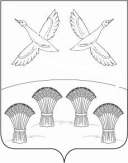 РЕШЕНИЕ                 СОВЕТА СВОБОДНОГО  СЕЛЬСКОГО ПОСЕЛЕНИЯ ПРИМОРСКО-АХТАРСКОГО РАЙОНАтретьего созыва от 22 августа 2019 года                                                                           № 311хутор СвободныйО согласовании проекта постановления главы администрации (губернатора) Краснодарского края «О внесении изменения в постановление главы администрации (губернатора) Краснодарского края  от 17 декабря 2018г. №835 «Об утверждении предельных (максимальных) индексов изменения размера вносимой гражданами платы  за коммунальные услуги в муниципальных образованиях Краснодарского края на 2019-2023 голы» в части  утверждения предельного (максимального) индекса изменения размера вносимой гражданами платы за коммунальные услуги в Свободном сельском поселении Приморско-Ахтарского района            В соответствии со статьей 157.1 Жилищного кодекса Российской Федерации, постановлением Правительства Российской Федерации от 30 апреля 2014г. №400 «О формировании индексов изменения размера платы граждан за коммунальные услуги в Российской Федерации» Совет Свободного сельского поселения Приморско-Ахтарского района  решил:            1.Согласовать проект постановления главы администрации (губернатора) Краснодарского края «О внесении изменения в постановление главы администрации (губернатора) Краснодарского края  от 17 декабря 2018г. №835 «Об утверждении предельных (максимальных) индексов изменения размера вносимой гражданами платы  за коммунальные услуги в муниципальных образованиях Краснодарского края на 2019-2023 голы» в части утверждения предельного (максимального ) индекса изменения размера вносимой гражданами платы за коммунальные услуги в Свободном сельском поселении Приморско-Ахтарского района с 01 июля  по 31 декабря 2019 года в размере 4,2%, превышающем индекс по Краснодарскому краю, в размере 2,6% не более чем на величину отклонения по Краснодарскому краю в размере 2,6%, утвержденных распоряжением Правительства Российской Федерации от 15 ноября 2018г. №2490-р.            2.Опубликовать настоящее решение в средствах массовой информации и разместить на официальном сайте администрации Свободного сельского поселения Приморско-Ахтарского района в информационно-телекоммуникационной сети «Интернет».          3. Решение вступает в силу на следующий день после его официального опубликования.Глава Свободного сельского поселенияПриморско-Ахтарского района                                                                         В.Н.Сирота